V1.0 – 25/04/2024Fiche Prise en compte des enjeux environnementaux dans les projets d’améliorations pastorales financés au titre de la mesure 73.01.06 du PSR Nouvelle-AquitaineImportant :Cette fiche Prise en compte des enjeux environnementaux fait partie intégrante des critères d’éligibilité du dossier.Comment utiliser ce formulaireCe formulaire est à remplir par le demandeur de la subvention et permettra au Service instructeur de la Région Nouvelle-Aquitaine de s’assurer que les enjeux environnementaux ont été identifiés et pris en compte dans le projet.Les données contenues dans ce formulaire pourront être communiquées aux Services instructeurs des différentes administrations ou dans le cadre d’un Comité technique réuni dans le cadre de l’instruction du dossier. Il doit donc être rempli avec le maximum de précisions et engage le porteur de projet lors de la réalisation de l’opération.Les données environnementales disponibles peuvent notamment être consultées sur le lien relatif aux espèces du SINP :Volet faune : FAUNA - Requêteur de données (observatoire-fauna.fr)Volet Flore : OBV :: Cartographie (obv-na.fr)ainsi que sur les sites dédiés de la Préfecture de votre département.Il est conseillé au porteur de projet de contacter le plus en amont possible les services instructeurs de la Région Nouvelle-Aquitaine. Ce formulaire sera disponible sur l’outil MDNA de la Région Nouvelle-aquitaine (lien dans le Formulaire Demande) et sera complété et joint en pièce jointe au moment du dépôt de dossier de subvention, afin de s’assurer de la prise en compte des enjeux environnementaux.Prise en compte des autres enjeux patrimoniaux :Le projet est-il concerné par des vestiges archéologiques ou par des sites classés (sites pastoraux, etc.)Contacts pris avec les services archéologiques, services Préfecture : Oui      NonMesures d’évitement ou de réduction des impacts : Information non disponible le cas échéant, précisez : -----------------------------------------------------------------------------------------------------------------------------------------------------------------------------------------------------------------------------------------------A :                                    le : 	                                   Nom Prénom représentant :                                                                                            Signature(s) :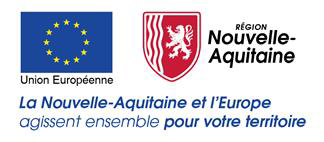 Coordonnées du porteur de projet :									Nom Prénom représentant :Mail :                                                             Tel :Rappel intitulé du projet :Avez-vous eu recours à un bureau d’étude environnementaliste pour vous accompagner sur la définition de votre projet :   Oui       Non                                 Si oui, coordonnées :Situation du projet dans une zone présentant des enjeux reconnus par des zonages :Site Natura 2000 présent à moins de 3 km :        Oui        Non   Préciser le nom du/des sites concernés :							distance :Préciser le nom du/des sites concernés :							distance :=> Attention si votre projet est situé en zone N 2000 et qu’il nécessite une autorisation ou déclaration, vous devrez fournir une étude d’incidence au titre de N 2000Zone cœur du Parc National : Oui    Non 			Zone d’adhésion du Parc National :      Oui   NonSi oui, contacts pris avec le Service instructeur :	Oui	Non      Sans objetDate dépôt demande :      /    /				Date d’autorisation :      /    /	Réserve naturelle (nationale ou régionale) :  Oui    Non              Arrêté de protection de biotope :  Oui     NonSi oui, le projet est-il compatible avec la Réserve :   Oui     Non      Zonage d’inventaire :       Znieff : Oui   Non			Zico : Oui   NonSite inscrit :    Oui   Non					Site classé : Oui   NonSi oui, contacts pris avec le Service instructeur :	Oui	Non     Sans objetDate dépôt demande :      /    /				Date d’autorisation :      /    /	 Information non disponible le cas échéant, précisez : ----------------------------------------------------------------------------------------------------------------------------------------------------------------------------------------------------------------------------------------------------------------------------------------------------------------------------------------------------------------------------------------------------------Prise en compte des enjeux forestiers :Le projet prévoit-il une coupe d’arbre :   	Oui	Non       	         Surface concernée :Le projet prévoit-il un défrichement :      	Oui	Non		         Surface concernée :Forêt publique (soumise au régime forestier) :             Oui  	NonForêt de protection :				 Oui 	NonVieille forêt (non exploitée depuis plus de 50 ans) :       Oui 	NonParcelle avec des « très très gros bois » (diamètre>70 cm) :    Oui 	Nonou des « très gros bois » (diamètre > 50cm) :                              Oui 	NonSi oui, contacts pris avec le Service instructeur :	Oui	Non      Sans objetDate dépôt demande :      /    /				Date d’autorisation :      /    /	 Information non disponible le cas échéant, précisez : ----------------------------------------------------------------------------------------------------------------------------------------------------------------------------------------------------------------------------------------------Prise en compte des enjeux Eau :Le projet est-il situé à proximité d’un cours d’eau ou traverse-t-il un cours d’eau (y compris phase travaux) : Oui     NonLe projet impacte-t-il une zone humide : Oui   NonPensez-vous être concerné par une procédure au titre de la loi sur l’eau :   Oui   NonEléments permettant d’apprécier l’impact du projet :Si oui, contacts pris avec le Service instructeur :	Oui	Non     Sans objetDate dépôt demande :      /    /				Date d’autorisation :      /    /	 Information non disponible le cas échéant, précisez : --------------------------------------------------------------------------------------------------------------------------------------------------------------------------------------------------------------------------------------------Prise en compte des enjeux paysagers :Quels sont les éléments du projet susceptibles d’avoir un impact sur le paysage (remodelage significatif, trouée dans la végétation, construction ...)Est-il situé dans une zone présentant un enjeu paysager :   Oui    NonPouvez-vous détailler les mesures prises pour limiter l’impact :Le projet est-il soumis à l’obtention d’un permis de construire ou au dépôt d’une déclaration de travaux :   Oui      NonSi oui, date demande :    /    /                                     date d’obtention :   /    /    Information non disponible le cas échéant, précisez : --------------------------------------------------------------------------------------------------------------------------------------------------------------------------------------------------------------------------------------------Prise en compte des enjeux de biodiversité : Période de travaux prévue : ----------------------------Modalité d’accès au chantier : -----------------------------Le projet est-il situé dans une zone de sensibilité majeure des espèces suivantes :               Vautour Fauve :     Oui     Non	           Percnoptère :    Oui      Non            	               Gypaète barbu :     Oui     Non                Aigle royal :        Oui      Non               Autres espèces de la Directive Habitat : Oui      Non               Mesures d’évitement ou de réduction des impacts :Le projet est- il situé dans une zone de présence régulière de l’ours brun :  Oui      Non          Site vital : Oui   Non                 Corridor :  Oui    Non                       Zone de tanière : Oui    Non       Si oui, contact avec l’équipe Ours de l’OFB : Oui     Non       Mesures d’évitement ou de réduction des impacts :Le projet est-il situé sur une zone de présence régulière du grand tétras :    Oui    Non                Place de chant :    Oui   Non	Zone d’hivernage :	     Oui	   Non             Zone de nichée : Oui   	Non                Si oui, contact avec un membre du groupe grand tétras des Pyrénées-Atlantiques :    Oui    Non                      Mesures d’évitement ou de réduction des impacts :Avez-vous identifié des espèces protégées (animales et végétales) impactées par votre projet     Oui    Non                Si oui, lesquelles :                Mesures d’évitement ou de réduction des impacts :Si oui, avez-vous contacté la DREAL (Service Espèces protégées) :    Oui        Non                    Une dérogation de destruction ou de déplacement d’espèces protégées est-elle nécessaire : Oui    Non                Date dépôt demande     /    /                                                    Date autorisation         /     /Le projet concerne-t-il des zones humides, des tourbières, la traversée d’un cours d’eau, d’un ruisseau ?  Oui    Non          Mesures d’évitement ou de réduction des impacts :Avez-vous identifié des habitats d’intérêt communautaire prioritaire avec des enjeux forts dans l’espace concerné par le projet ?  Oui      Non                   Si oui lesquels ?               Mesures d’évitement ou de réduction des impacts : Information non disponible le cas échéant, précisez : ------------------------------------------------------------------------------------------------------------------------------------------------------------------------------------------------------------------------------------------------------------------------------------------------------------------------------------------------------------------------------------------------------------Quelles sont les autres mesures prises pour éviter/réduire/compenser l’impact du projet sur l’environnement :Mesures de gestion du chantier :Mesures d’entretien en phase exploitation :